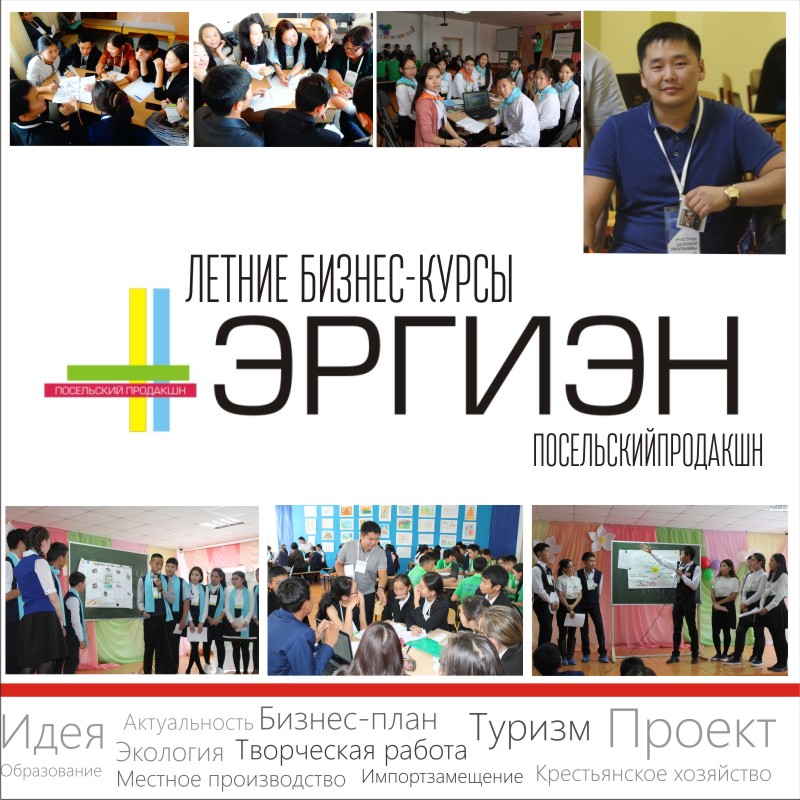 Летние курсы республиканской бизнес-игры #ЭРГИЭН Семена Посельского   http://instagram.com/_semen_poselskiy_  Приглашает провести продуктивное и увлекательное  лето!Цель учебной программы -  воспитание самостоятельности подростка – умение планировать свое время, ставить реальные цели и их достигать, принимать серьезные решения и отвечать за собственные поступки, а также на развитие творческого мышления, искусства коммуникаций и лидерских качеств.Возраст: 10-17 летГрафик летних смен:На базе загородного оздоровительного стационарного лагеря «КЭСКИЛ»Адрес: г. Якутск ул. Сергеляхское шоссе 6 км 1 смена с 25 июня по 5 июля (10 дней) 2 смена9-19 июля 10 дней (10 дней) 3 сезон3-13 августа (10 дней) 5-ти разовое питание, оздоровительные процедуры, языковые курсы по выбору,различные культурно-развлекательные мероприятияПодробная информация на сайте: www.sakhaedu.ru На базе Центра отдыха и оздоровления детей "СОСНОВЫЙ БОР"Адрес: г. Якутск, ул. Сергеляхское шоссе 12 км ✅ 1 сезон21 июля - 10 августа (21 день)✅ 2 сезон14 августа - 3 сентября (21 день)5-ти разовое питание, оздоровительные процедуры, языковые курсы по выбору,различные культурно-развлекательные мероприятияПодробная информация на сайте: www.sosnovybor-ykt.ru ✅В ПРОГРАММЕ:✅ встречи с опытными предпринимателями✅ интенсивные тренинги✅ выполнение практических заданий✅ участие в командной бизнес-игре ✅ защита проектов перед инвесторамиПо окончанию лагеря каждому ребенку выдается сертификат о прохождении учебного курса, с правом участия в финальной республиканском туре бизнес-игры #ЭРГИЭНЗАПИСЬ ПО ТЕЛ:  ☎ 89142745866☎ 8962-732-2000Наша страница в Инстаграмм:http://instagram.com/ergien_igra#эргиэн #эргиэнбизнесигра 